          Приложение № 7								к постановлению главы Чесменского муниципального районаот«27»декабря 2016г. № 674Паспорт подпрограммыНаименование подпрограммы                                  «Организация деятельности Муниципального      казенного учреждения Централизованная бухгалтерия учреждений культуры Чесменского муниципального района на 2017 -2019 годы»Ответственный исполнитель подпрограммы:       Муниципальное казенное учреждение  Централизованная бухгалтерия учреждений культуры Чесменского муниципального районаПрограммно-целевые инструменты муниципальной подпрограммы:Основные цели муниципальной подпрограммы:                                                             Повышение качества, ведения бухгалтерского и статистического учета доходов и расходов, составление требуемой отчетности и предоставление ее в порядке и срокиОсновные задачи муниципальнойподпрограммы:                                                             - Обеспечение качественной организации и  ведения  бухгалтерского и налогового учета и отчетности, документального и взаимосвязанного их отражения в бухгалтерских регистрах;                                                                                          - Обеспечение качественного контроля за правильным и целевым расходованием бюджетных и внебюджетных средств, за наличием и движением имущества,использованием товарно-материальных ценностей, трудовых и финансовых ресурсов;                                                                                         - Обеспечение качественного выполнения  обязательств по своевременной выплате заработной платы работникам обслуживаемых учреждений и других обязательств;                                                                                         - Обеспечение качественного составления и  предоставления свободной бухгалтерской отчетности в налоговые органы, внебюджетные фонды, органы статистики, главному распорядителю средств;                                                                                          - Повышение качества выполняемых функций.                                                                                          Значение показателей задач:                                                                                          - Повышение качества выполняемых функций;                                                                                          - Повышение эффективности и результативности деятельности МКУ ЦБУК по ведению бюджетного и налогового учета и отчетности.Целевые индикаторы и показателимуниципальной подпрограммы:                              - Отсутствие нецелевого расходования средств   бюджетов обслуживаемых учреждений;                                                                                         - Своевременное и качественное предоставление форм бюджетной отчетности по всем обслуживаемым учреждениям в вышестоящие организации.Этапы и сроки реализации подпрограммы:           2017 -2019 годы, в два этапа:                                                                                          I этап – 2017 год                                                                                          II этап – 2018 -2019 годыОбъемы бюджетных ассигнований муниципальной подпрограммы:                               Всего на реализацию Подпрограммы за счет средств бюджета потребуется 5856,1тыс. рублей, в том числе                                                                                           2017 год - 2436,1 тыс.рублей                                                                                          2018 год – 1710,0 тыс.рублей                                                                                          2019 год -1710,0 тыс.рублейОжидаемые результаты реализации муниципальной подпрограммы:                              - Отсутствие нецелевого расходования средств    бюджетов обслуживаемых учреждений – не менее 100%;                                                                                         - Своевременное и качественное  предоставление форм бюджетной отчетности по всем обслуживаемым учреждениям в вышестоящие организации не менее 100%.Содержание проблемы и обоснование необходимости ее решения подпрограммными методамиВ ходе выполнения муниципальной Подпрограммы «Организация деятельности Муниципального казенного учреждения «Централизованная бухгалтерия управления культуры на 2017 - 2019 годы»  (далее – Подпрограмма) были реализованы проекты и мероприятия в области повышения качества выполняемых функций, повышение эффективности и результативности деятельности МКУ ЦБУК по ведению бюджетного и налогового учета и отчетности. Реализация Подпрограммы будет способствовать решению вопросов отнесенных к компетенции МКУ ЦБУК и позволит обеспечить ее функционирование.МКУ ЦБУК предоставляет бухгалтерские услуги 7  учреждениям, в том числе:Основные цели и задачи подпрограммыЦелью Подпрограммы является повышение качества, ведения бухгалтерского и статистического учета доходов и расходов, составление требуемой отчетности и предоставление ее в порядке и сроки.Основными задачами подпрограммы являются:- Обеспечение качественной организации и ведения бухгалтерского и налогового учета и отчетности, документального и взаимосвязанного их отражения в бухгалтерских регистрах;- Обеспечение качественного контроля за правильным и целевым расходованием бюджетных и внебюджетных средств, за наличием и движением имущества, использованием товарно-материальных ценностей, трудовых и финансовых ресурсов; - Обеспечение качественного выполнения обязательств по своевременной выплате заработной платы работникам обслуживаемых учреждений и других обязательств;-Обеспечение качественного составления и предоставления свободной бухгалтерской отчетности в налоговые органы, внебюджетные фонды, органы статистики, главному распорядителю средств;- Повышение качества выполняемых функций.Значение показателей задач:- повышение качества выполняемых функций;- повышение эффективности и результативности деятельности МКУ ЦБУК по ведению бюджетного и налогового учета и отчетности.Сроки и этапы реализации подпрограммыРеализация подпрограммы рассчитана на 2017 - 2019 годы и осуществляется в два этапа:I этап – 2017 годII этап 2018 -2019 годыСистема мероприятий подпрограммыВ ходе реализации Подпрограммы должна быть решена задача повышения качества выполняемых функций, повышение эффективности и результативности деятельности МКУ ЦБУК по ведению бюджетного и налогового учета и отчетности.Ресурсное обеспечение подпрограммыОбщая сумма на реализацию муниципальной подпрограммы за счет всех источников финансирования составит 5856,1 тысяч рублей, в том числе:- районный бюджет – 5856,1 тыс. рублей.Организация управления и механизации реализации ПодпрограммыРеализация Подпрограммы осуществляется в соответствии с действующими Федеральными законами, законами Челябинской области, муниципальными правовыми актами Чесменского района, определяющими механизм реализации ведомственных целевых программ.Система управления Подпрограммой направлена на достижение поставленных Подпрограммой целей и задач и эффективности от проведения каждого мероприятия, а также получение долгосрочных устойчивых результатов.Общее руководство и контроль за ходом реализации и исполнением программных мероприятий осуществляет начальник МКУ  ЦБУК. В ее обязанности входит:- Координация деятельности по реализации мероприятий подпрограммы;- Рассмотрение материалов о ходе реализации подпрограммы и по мере необходимости уточнение мероприятий, предусмотренных подпрограммой, объёмов финансирования.- Несёт ответственность за своевременную и полную реализацию программных мероприятий.- Ежегодно, до 1 марта года, следующего за отчётным, направляет информацию о ходе реализации Подпрограммы в Районное управление экономики, недвижимости и предпринимательства Чесменского муниципального района и  Финансовое управление администрации Чесменского муниципального района.Ожидаемые результаты реализации подпрограммыФинансово-экономическое обоснование подпрограммыРасходы на заработную плату обусловлены необходимостью содержания 5,5 ставки сотрудников. Так же предусматриваются расходы на содержание имущества, связь, интернет. В процессе выполнения Подпрограммы могут вноситься изменения в направлении расходов.Методика оценки эффективности реализации подпрограммы  По каждой Муниципальной программе (подпрограмме) ежегодно проводится оценка эффективности ее реализации. После завершения очередного финансового года Ответственный исполнитель Муниципальной программы представляет в Управление экономики, недвижимости и предпринимательства отчет о реализации Муниципальной программы, производит оценку эффективности реализации Муниципальной программы, согласно утвержденной Методике. Методика оценки эффективности муниципальной программы (подпрограммы)  должна включать следующие разделы:- Сведения о взаимосвязи мероприятий и результатов их выполнения сцелевыми индикаторами муниципальной программы (подпрограммы);- Обоснование состава и значений соответствующих целевыхиндикаторов и показателей муниципальной программы (подпрограммы) и оценку влияния внешних факторов и условий на их достижение;- Оценка эффективности реализации Программы (Оэф),определяется по формуле:, где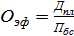 Дпл оценка достижения плановых индикативных показателей;Пбс оценка полноты использования бюджетных средств.а. Оценка достижения плановых индикативных показателей (Дпл) рассчитывается по формуле: где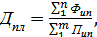 Фип фактические индикативные показатели;n – количество фактических индикативных показателей;Пип плановые индикативные показатели;m  количество плановых индикативных показателей.б. Оценка полноты использования бюджетных средств (Пбс) рассчитывается по формуле: где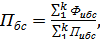 Фибс фактическое использование бюджетных средств по отдельным мероприятиям Программы;k – количество мероприятий Программы;Пибс плановое использование бюджетных средств.в. Оценка эффективности реализации Программы (Оэф) будет тем выше, чем выше уровень достижения индикативных показателей и меньше уровень использования бюджетных средств, при этом:Оэф> 1,4 – характеризует очень высокую эффективность реализации Программы (значительно превышает целевые значения индикаторов);1 <Оэф< 1,4 – высокая эффективность реализации Программы (превышение целевых значений индикаторов);0,5 <Оэф< 1 – низкая эффективность реализации Программы (не достигнуты целевые значения индикаторов);Оэф< 0,5 – крайне низкая эффективность реализации Программы (не достигнуты целевые значения индикаторов более чем в два раза).- учреждения культуры представленыМуниципальным казенным учреждением культуры «Центральный дом культуры»Муниципальным казенным учреждением «историко-краеведческий музей им.А.Н.Беликова»Муниципальным казенным учреждением культуры «Централизованная библиотечная система»Муниципальным казенным учреждением «Управление культуры администрации Чесменского муниципального района»Муниципальным казенным учреждением «Централизованная бухгалтерия управления    культуры»- дополнительное образование представлено Муниципальным казенным учреждением дополнительного образования детей «Чесменская детская школа искусств» Муниципальным казенным учреждением дополнительного образования детей «Светловская детская школа искусств»№ п/пНаименование мероприятийИсполнителиСрок исполненияОбъем финансированияОбъем финансированияОбъем финансирования№ п/пНаименование мероприятийИсполнителиСрок исполнения2017 год2018 год2019 год1.Оплата труда работников учрежденияМКУ ЦБУКянварь- декабрь2281,11710,01710,02.Организация участия в выездных мероприятиях (семинары, совещания)МКУ ЦБУКянварь- декабрь7,20033Обеспечение доступа к услугам связи и интернетМКУ ЦБУКянварь- декабрь50,0004.Содержание основных средств, программМКУ ЦБУКянварь- декабрь 58,8005.Обеспечение хозяйственной деятельностиМКУ ЦБУКянварь- декабрь 35,0006.Организация мероприятий, госпошлинаМКУ ЦБУКянварь- декабрь 4,000Всего по ПодпрограммеВсего по ПодпрограммеВсего по ПодпрограммеВсего по Подпрограмме2436,11710,01710,0№ п/пПоказательЕд. изм.2017год2018год2019год1Отсутствие нецелевого расходования средств бюджетов обслуживаемых учрежденийтыс. руб.1001001002Наличие обоснованных жалоб со стороны руководителей обслуживаемых учрежденийед.0003Нарушение сроков предоставления форм бюджетной отчетности по всем обслуживаемым учреждениям в вышестоящие организацииед.000№ п/пМероприятияСумма финансирования мероприятия тыс. руб.Сумма финансирования мероприятия тыс. руб.Сумма финансирования мероприятия тыс. руб.Источник финансирования№ п/пМероприятия2017 год2018 год2019 годИсточник финансирования1Обеспечение функционирования МКУ ЦБУК2436,11710,01710,0Средства районного бюджета2Укрепление материально-технической базы000Средства районного бюджетаВсего расходов:2436,11710,01710,0